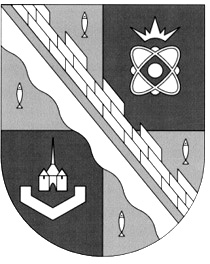                            администрация МУНИЦИПАЛЬНОГО ОБРАЗОВАНИЯ                                             СОСНОВОБОРСКИЙ ГОРОДСКОЙ ОКРУГ  ЛЕНИНГРАДСКОЙ ОБЛАСТИ                             постановление                                                         от 16/04/2021 № 749О внесении изменений в постановление администрацииСосновоборского городского округа от 25.03.2021 № 590«Об утверждении средней рыночной стоимости одного квадратногометра общей площади жилья на второй квартал 2021 года»В соответствии с Методическими рекомендациями по определению норматива стоимости одного квадратного метра общей площади жилья в муниципальных образованиях Ленинградской области и стоимости одного квадратного метра общей площади жилья на сельских территориях Ленинградской области, утвержденными распоряжением комитета по строительству Ленинградской области от 13.03.2020 № 79 «О мерах по обеспечению осуществления полномочий комитета по строительству Ленинградской области по расчету размера субсидий и социальных выплат, предоставляемых на строительство (приобретение) жилья за счет средств областного бюджета Ленинградской области в рамках реализации на территории Ленинградской области мероприятий государственных программ Российской Федерации «Обеспечение доступным и комфортным жильем и коммунальными услугами граждан Российской Федерации» и «Комплексное развитие сельских территорий», а также мероприятий государственных программ Ленинградской области «Формирование городской среды и обеспечение качественным жильем граждан на территории Ленинградской области» и «Комплексное развитие сельских территорий Ленинградской области», администрация Сосновоборского городского округа п о с т а н о в л я е т:Внести изменения в постановление администрации Сосновоборского городского округа от 25.03.2021 № 590 «Об утверждении средней рыночной стоимости одного квадратного метра общей площади жилья на второй квартал 2021 года»: Наименование постановления изложить в следующей редакции: «Об утверждении средней рыночной стоимости одного квадратного метра общей площади жилья для расчета субсидий и социальных выплат на строительство (приобретение) жилья на второй квартал 2021 года». Пункт 1 изложить в следующей редакции: «1. Утвердить среднюю рыночную стоимость одного квадратного метра общей площади жилья для расчета субсидий и социальных выплат на строительство (приобретение) жилья на второй квартал 2021 года по муниципальному образованию Сосновоборский городской округ Ленинградской области в размере 75 967 рублей».2. Общему отделу администрации (Смолкина М.С.) обнародовать настоящее постановление на электронном сайте городской газеты «Маяк».3. Отделу по связям с общественностью (пресс-центр) Комитета по общественной безопасности и информации (Бастина Е.А.) разместить настоящее постановление на официальном сайте Сосновоборского городского округа.4. Настоящее постановление вступает в силу со дня официального обнародования.5. Контроль за исполнением настоящего постановления возложить на первого заместителя главы администрации Сосновоборского городского округа Лютикова С.Г.Глава Сосновоборского городского округа                                                             М.В. Воронков